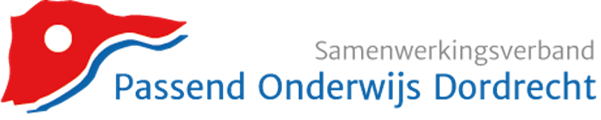 Aanvraag herindicatie Toelaatbaarheidsverklaring (TLV)Gegevens leerlingGegevens leerlingNaam leerling:Geboortedatum:Gegevens huidige school Gegevens huidige school Naam school en locatie:Datum afgifte 1e TLV:Deel in te vullen door schoolDe aanvraag betreft een Toelaatbaarheidsverklaring voor:☐ SBO☐ SO laag/midden/hoog*☐ VSO laag/midden/hoog**doorhalen wat niet van toepassing isGewenste looptijd van de TLV: ☐ … jaar Motivering looptijd:Motivering herindicatie TLV:Deel in te vullen door ouders/leerling Visie ouders op deze aanvraag:Ouders zijn op de hoogte van de aanvraag ☐ Ja ☐ NeeOuders zijn het eens met de aanvraag ☐ Ja ☐ NeeDatum:     		Datum:     Handtekening Ouder/verzorger 1		Handtekening Ouder/verzorger 2Indien de leerling 12 jaar of ouder is:Visie leerling op deze aanvraag:Leerling is op de hoogte van de aanvraag ☐ Ja ☐ NeeLeerling is het eens met de aanvraag ☐ Ja ☐ NeeDatum:Handtekening leerling: